О  мерах по реализации  решения Собрания депутатов  Порецкого  муниципального округа Чувашской Республики от  07.04.2023 № С-15/01 «О внесении изменений в решение Собрания  депутатов  Порецкого  муниципального округа Чувашской Республики  от 02.12.2022  № С-05/01 «О бюджете Порецкого муниципального округа  Чувашской Республики  на 2023 год и на плановый период 2024 и 2025 годов»	В соответствии с решением Собрания депутатов Порецкого муниципального округа Чувашской Республики  от 07.04.2023  №С-15/01 «О внесении изменений в решение Собрания депутатов Порецкого муниципального округа Чувашской Республики от 02.12.2022 №С-05/01 «О бюджете Порецкого муниципального округа Чувашской Республики на 2023 год  и  на  плановый  период  2024 и  2025 годов»  администрация  Порецкого  муниципального округа Чувашской Республики п о с т а н о в л я е т:	1. Принять к исполнению бюджет Порецкого муниципального округа Чувашской Республики на 2023 год с учетом изменений, внесенных решением Собрания депутатов Порецкого муниципального округа Чувашской Республики от 07.04.2023 № С-15/01 «О внесении изменений в решение Собрания депутатов Порецкого  муниципального округа Чувашской Республики от 02.12.2022 № С-05/01 «О бюджете  Порецкого  муниципального округа  Чувашской   Республики  на 2023 год и на плановый период 2024 и 2025 годов».2. Утвердить прилагаемый перечень мероприятий по реализации решения Собрания депутатов Порецкого муниципального округа Чувашской Республики от 07.04.2023 № С-15/01 «О внесении изменений в решение Собрания депутатов Порецкого  муниципального округа Чувашской Республики от 02.12.2022 №С-05/01 «О бюджете  Порецкого  муниципального округа Чувашской   Республики  на 2023 год и на плановый период 2024 и 2025 годов».	3. Главным распорядителям и получателям средств бюджета Порецкого муниципального округа:	 обеспечить полное, экономное и результативное использование безвозмездных поступлений, имеющих целевое назначение;	не допускать образование кредиторской задолженности по расходным обязательствам учреждений.	4. Внести в подпункт 5.2 пункта 5 постановления администрации Порецкого района Чувашской Республики от 13 декабря 2022 г. №308 «О мерах по реализации решения Собрания депутатов Порецкого муниципального округа от 02.12.2022 №С-05/01 «О бюджете Порецкого муниципального округа Чувашской Республики на 2023 год  и  на  плановый  период  2024 и 2025 годов» следующее изменение:	в абзаце третьем слова «не превышающем 90 » заменить словами «от 30 до 50».	5. Настоящее постановление вступает в силу со дня его официального опубликования в издании «Вестник Поречья» и подлежит размещению на официальном сайте Порецкого муниципального округа в информационно-телекоммуникационной сети «Интернет».Глава Порецкого муниципального округа                                                               Е.В. ЛебедевПриложение к                                                                                               постановлению администрации                                                                                                            Порецкого муниципального округа от_________№____ П Е Р Е Ч Е Н Ьмероприятий по реализации решения Собрания депутатов Порецкого муниципального округа Чувашской Республики от 07.04.2023 №С-15/01 «О внесении изменений в решение Собрания депутатов Порецкого муниципального округа Чувашской Республики от 02.12.2022 №С-05/01 «О бюджете Порецкого муниципального округа Чувашской Республики на 2023 год и на плановый период 2024 и 2025 годов»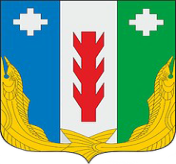 ПРОЕКТАдминистрация Порецкого муниципального округа Чувашской РеспубликиПОСТАНОВЛЕНИЕ_________№ _____с. ПорецкоеЧăваш РеспубликинПăрачкав муниципалитет округӗн администрацийĕЙЫШĂНУ________  № _____Пăрачкав сали№п/пНаименование мероприятийСрок реализацииОтветственный исполнитель1.Внесение изменений в сводную бюджетную роспись бюджета Порецкого муниципального округа Чувашской Республики на 2023-2025 гг.не позднее14 апреля 2023 г.финансовый отдел администрации Порецкого муниципального округа2.Представление в финансовый отдел администрации Порецкого муниципального округа уточненных бюджетных смет казенных учреждений Порецкого муниципального округа,  планов финансово-хозяйственной деятельности бюджетных и автономных учреждений Порецкого муниципального округа, по которым были внесены измененияне позднее19 апреля 2023 г.главные распорядители   средств бюджета Порецкого муниципального округа (орган местного самоуправления, осуществляющий функции и полно-мочия учредителя муниципальных учреждений Порецкого муниципального округа)3.Внесение изменений в муниципальные программы  Порец-кого муниципального округа в целях их приведения в соответствие с решением Собрания депутатов Порецкого муниципального округа от 07.04.2023 №С-15/01  «О   внесении изменений в решение Собрания депутатов Порецкого  муниципального округа  от 02.12.2022 №С-05/01 «О бюджете Порецкого муниципального округа Чувашской Республики на 2023 год  и  на  плановый  период 2024 и 2025 годов»в течение двух месяцев со дня вступления в силу решения Собрания депутатов Порецкого муниципального округа от 07.04.2023 №С-15/01ответственные исполнители муниципальных программПорецкого муниципального округа